生活協同組合パルシステム埼玉「キッズ特典」のお申し込みについてこの度は「キッズ特典」にお申し込みいただき、誠にありがとうございます。申請は、下記の2種類の方法からお選びください。　　　　　　　　　　　　　　　　　　　　　　　　①本紙裏面『キッズ特典申請書』に必要事項（要捺印）をご記入のうえ『必要書類コピー』を同封していただき、返信用封筒にてご返送ください。②下記の二次元コードから「手数料減免制度申請フォーム」の入力および『必要書類画像』を添付、送信してください。【キッズ特典概要】【お申し込みに関して】【留意事項】　生活協同組合パルシステム埼玉「キッズ特典」申請書※太線枠内をご記入下さい。※ご提出いただきました書類は、該当条件の確認の目的に限定して使用させていただきます。【生協記入欄】項目内容制度名キッズ特典特典内容1企画3,000円（税込）以上ご利用で当該企画のパルシステム手数料「無料」特典適用期間お子様が小学校入学前の3月末企画まで項目内容申込条件組合員本人に未就学のお子様がいること申込期間母子手帳交付～お子様が小学校入学前の2月末日まで申込方法①『申請書（裏面）』と、下記の『いずれかのコピー』をご提出ください。②二次元コードより「手数料減免制度申請フォーム」の入力および「下記のいずれかの画像』を添付、送信してください。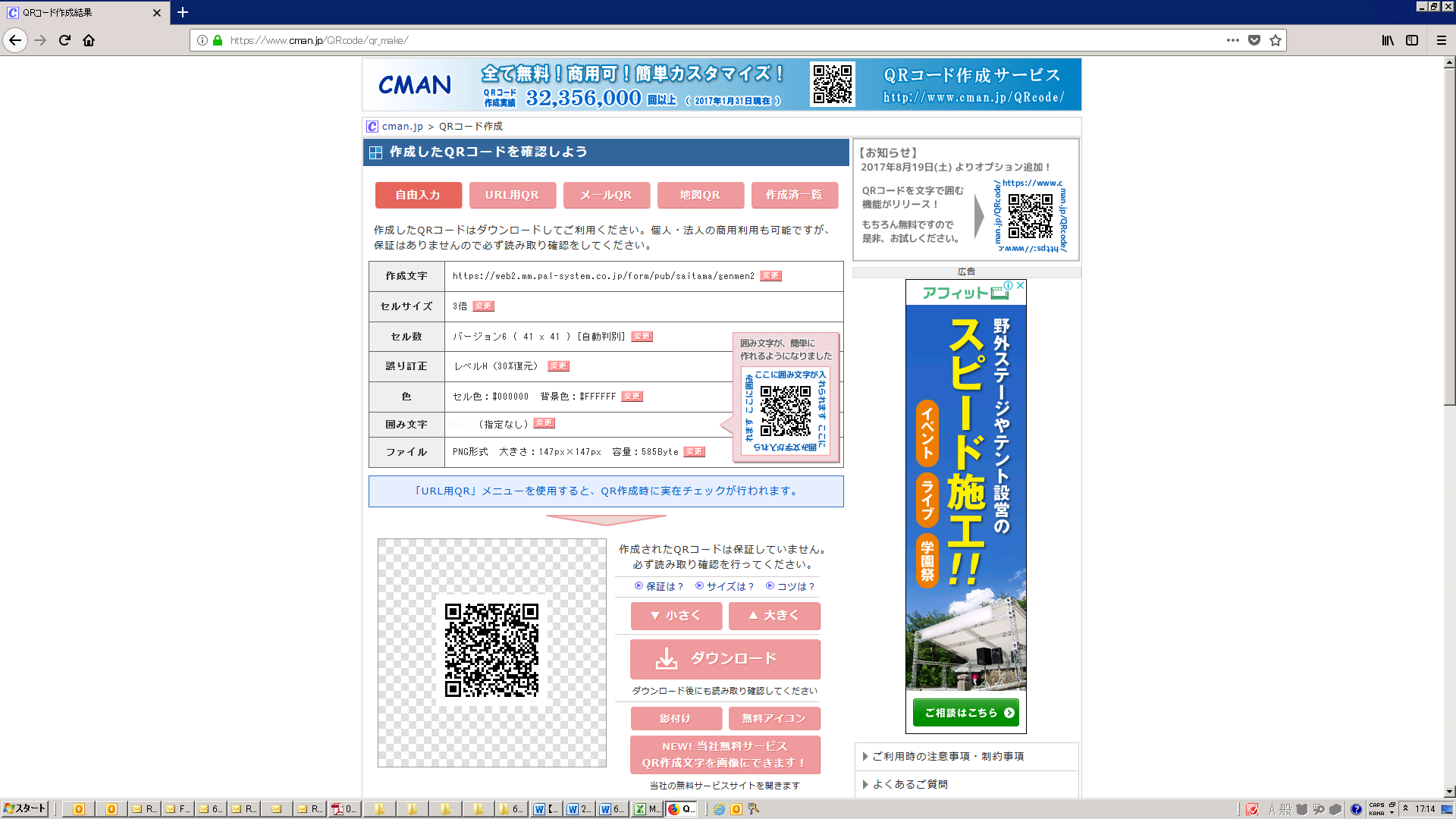 ●母子健康手帳の出生届出済証明ページ（全体）●住民票●住民基本台帳カード●出生証明書●児童扶養手当証書●上記書類のほか、公的機関が発行した証明書（各種保険証除く）①認定登録後、過去に遡った基本手数料の免除はいたしません。②ご都合により特典適用条件に該当しなくなった場合は、パルシステム基本手数料が発生いたします。その際は、速やかにご連絡下さい。③生協事情により制度継続が出来ない場合がございます。その際は、予めご案内をいたします。④故意に不正利用が判明した場合は、パルシステム手数料を請求させていただきます。⑤ご提出いただいた申請書は、所属センターにて保管させていただきます。また、その他ご提出いただくコピー書類は、登録確認後、機密文書として処分させていただきます。予めご了承ください。⑥キッズ特典期間中、ご都合により休眠（利用休止）された場合、免除期間の延長はございません。⑦キッズ特典登録後「登録開始から終了までのご案内」をお送りいたします。期間をご確認ください。⑧ご利用金額は、商品お届け時ではなく、ご注文受付時の金額となります。⑨下記はご利用金額の計算から除きます。「サービス事業（スクエア掲載のチケットやくらし住まいに関するサービス等）」「パルシステム手数料」「増資」「カンパ」「共済掛金・保険料」「ギフト」申請日　　　　　年　　　　月　　　　日　　　　　年　　　　月　　　　日　　　　　年　　　　月　　　　日　　　　　年　　　　月　　　　日　　　　　年　　　　月　　　　日　　　　　年　　　　月　　　　日コースコース１－　　　－　　－　　－１－　　　－　　－　　－組合員番号センター名フリガナ組合員名　　　　　　　　　　　　　　　　　　　　　㊞　　　　　　　　　　　　　　　　　　　　　㊞　　　　　　　　　　　　　　　　　　　　　㊞　　　　　　　　　　　　　　　　　　　　　㊞　　　　　　　　　　　　　　　　　　　　　㊞　　　　　　　　　　　　　　　　　　　　　㊞　　　　　　　　　　　　　　　　　　　　　㊞　　　　　　　　　　　　　　　　　　　　　㊞　　　　　　　　　　　　　　　　　　　　　㊞　　　　　　　　　　　　　　　　　　　　　㊞フリガナお子様氏名電話番号　　　　　　　―　　　　　　　―　　　　　　　―　　　　　　　―　　　　　　　―　　　　　　　―　　　　　　　―　　　　　　　―　　　　　　　―　　　　　　　―　　　　　　　―　　　　　　　―　　　　　　　―　　　　　　　―　　　　　　　―　　　　　　　―　　　　　　　―　　　　　　　―　　　　　　　―　　　　　　　―【お子様】生年月日出産予定日西暦　　　　　　　　　年　　　　　月　　　　　日西暦　　　　　　　　　年　　　　　月　　　　　日西暦　　　　　　　　　年　　　　　月　　　　　日西暦　　　　　　　　　年　　　　　月　　　　　日西暦　　　　　　　　　年　　　　　月　　　　　日西暦　　　　　　　　　年　　　　　月　　　　　日西暦　　　　　　　　　年　　　　　月　　　　　日西暦　　　　　　　　　年　　　　　月　　　　　日西暦　　　　　　　　　年　　　　　月　　　　　日西暦　　　　　　　　　年　　　　　月　　　　　日キッズ特典期間年　　　月　　　回　から　　　　年　　3月末　企画回まで受付日受付担当認定電算登録添付書類／／□廃　□返